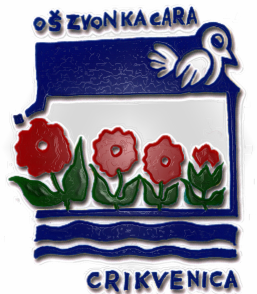 OSNOVNA ŠKOLA ZVONKA CARA, KOTORSKA 13, CRIKVENICAPRIJAVA ZA UPIS UČENIKA U 1. RAZRED OSNOVNE ŠKOLE U školskoj godini 2020./2021. za učenike našeg upisnog područja i mjesta Selcekod pedagoginje prema sljedećem rasporedu:	Ukoliko imate, ponesite rodni list i domovnicu djeteta. Dijete ne treba dolaziti na prijavu.Upisno područje  Osnovne škole Zvonka Cara definirano je kako slijedi:a) Za matičnu školu u Crikvenici područje djela naselja Crikvenica istočno od crte koju čini Vinodolska ulica i Trg S. Radića do Gradske luke ( Crikvenica istok ) sa pripadajućim ulicama: Benići, braće Brozičević, Čakavska, Dolac, Donja Draga, dr. Antuna Barca, Dvorska, Frankopanska, Glagoljaša, Goranska, Goranski odvojak, Gornja Draga, Hrusta, Hrusta IV. odvojak, Hrusta III. odvojak, Hrusta II. odvojak, Ivana Skomerže, Ladvić, Kotorska, Kotor, Marušićev zajam, Nike Veljačića, Nikole Cara Črnog, Pavlinska, Petak, Petra Preradovića, Podšupera, Primorska, Put Dolcu, Ribarska, Studenca, Šetalište Vladimira Nazora, Šupera, Turistički put, Vatroslava Lisinskog, Zagrebačka, Zoričići i Zidarska ulica.b) Za Područnu školu u Selcu područje naselja Selce sa pripadajućim ulicama: Andrije Antića, Andrije Kršula, Brdo, Dranče, Dvorac, Emila Antića, I.prilaz I.L. Ribara, II.prilaz Trgu palih boraca, II. prilaz Ive Lole Ribara, I. prilaz Trgu palih boraca, III. prilaz Ive Lole Ribara, Ive Lole Ribara, Jasenova, Knežina, maršala Tita, Matkino, Mihovila Jeličića, Omladinska, Partizanska, Prilaz Ive Lole Ribara, Prilaz Partizanskoj, Prilaz Slavka Jeličića, XIII. Divizije, Rade Končara, Slavka Jeličića, Stjepana Brozovića, Studenčić, Šetalište Ivana Jeličića, Španskih boraca, Trg palih boraca, Valentina Lončarića, i Prilaz španskih boracaUpisno mjesto je Osnovna škola Zvonka Cara Crikvenica.Ponedjeljak,27. 1. 2020.od   8.30  do  11.30Utorak,28. 1. 2020.od 14.00  do  17.00Srijeda,29. 1. 2020.od   8.30  do  11.30Četvrtak,             30. 1. 2020.od   8.30  do  11.30Petak,31. 1. 2020.od 14.00   do 17.00